Teknisen ja ympäristölautakunnan tiedonhankintamatka 21.-23.9.
OHJELMAKeskiviikko 21.9.2016, Turku08.00           Lähtö Lahden Matkakeskuksesta, turistipysäkiltä11.00           Saapuminen Turkuun 	Tapaaminen LOGOMON pihalla. Osoite: Köydenpunojankatu 1411.00  	Vs. kaavoituspäällikkö Paula Keskikastarin kanssa kierros ratapihanalue, Linnakaupunki, Aurajokiranta ja kaupunginkeskusta. Pysähdys Kaupungintalon edustalla. 11.40 	Erityisasiantuntija Janne Mustosen ja projektikoordinaattori Janne Rinteen kanssa kierros jatkuu Turun Kampus ja Tiedepuisto alueelle ja nopea käynti Skanssin alueella. Pysähdys Kupittaa-ItäharjuBussi lähtee Skanssin jälkeen suoraan ravintola Kouluun12.30           Lounas                    Panimoravintola Koulu, Eerikinkatu 1813.30           Iltapäivä: seminaari
UBC:n (Itämeren kaupunkien liitto) Osoite: Vanha Suurtori 7  Alakerran kokoushuone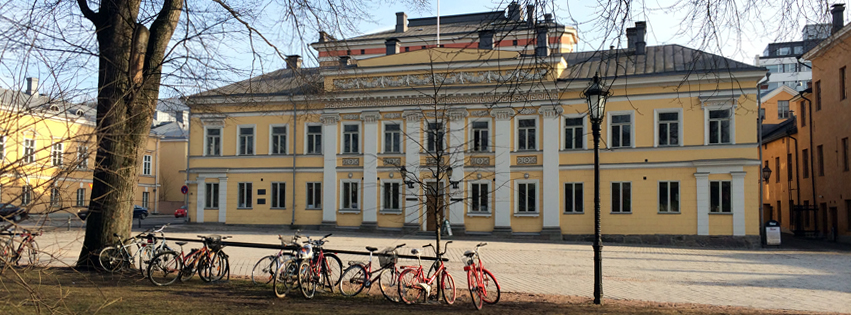 UBC - Kestävien kaupunkien komissio: Kansainvälisten hankkeiden esittely (liikenne, ympäristö, kaupunkikehitys)UBC projektikoordinaattori Janne Rinne ja viestintäkoordinaattori Anna KotaviitaMitä Turku tekee ilmastoasioissa? Hankepäällikkö Stella Aaltonen 14.30	Kiertotalouteen liittyvät hankkeet Varsinais-Suomessa, lehtori Piia Nurmi, Turun AMK16.00            Majoittuminen                      Cumulus Turku, Eerikinkatu 28–3018.00             Päivällinen                      Ravintola Mami, Linnankatu 3Torstai 22.9.2016, Forssa 
6.30-	Aamiainen	Brasserie Armada7.30	Lähtö Turusta9.00	Saapuminen Forssan kaupungintalolle, Turuntie 189.00 	Seminaari: Resurssitehokkuus ja kiertotalous Fisu-kuntien kaupunginjohtajatapaaminen, Forssan kaupungintalon valtuustosali (Lisätietoja verkostosta) http://www.fisu-verkosto.fi/fi-FI- Kaupunginjohtajien puheenvuorot á 15 min- LHJ Group esittely, toimitusjohtaja Immo Sundholm LHJ Group- Kierrätystoiminta ja ympäristökysymykset, ympäristöpäällikkö Niina Salminen Forssan kaupunki12.00 	Lounas ja lehdistötilaisuus, Henkilöstöravintola Varimakkee ja kabinetti Pekka13.00	Yritysvierailu, Envor Oy, Voimalankatu 56toimitusjohtaja Asko Hänninen Envor Group15.00	Tutustuminen HAMK ja Powershift tapahtumajärjestelyt, HAMK Kehräämö, Wahreeninkatu 11 Harri Mattila HAMK ja Hannele Maijala, PowerShift15.30	Lähtö Tampereelle17.00           Majoittuminen                     Cumulus Hämeenpuisto, Hämeenpuisto 4718.00           Päivällinen                    Ravintola Tiilihovi, Kauppakatu 10Perjantai 23.9.2016, Tampere
6.00-            Aamiainen8.30-            Seminaari: Tampere Smart City / Hotelli Cumulus Hämeenpuisto                    Hämeenpuisto 47, kokoustila Ratina
”Kaukojäähdytys Tampereella”, kehityspäällikkö Timo Pesonen, Tampereen Sähkölaitos”Kustannustehokkuutta ja uusia innovaatioita älykkäällä valaistuksella”, rakennuttajainsinööri Mika Heikkilä, Tampereen kaupunki”Älykäs pysäköinti – mitä uutta tulossa?”,  toimitusjohtaja Jussi Tanhuanpää, Finnpark Oy12.00           Lounas                     Ravintola The Grill, Frenckellinaukio 412.45           Bussikuljetus The Grillin edestä13:00           Maastokatselmus13:15 	Tutustuminen älykkään valaistuksen kohteeseen (13 - 13:15)	(Hatanpään valtatie väliltä: Jokikatu-Hatanpään Puistokuja) 13:30	Tutustuminen Kaupinojan kaukojäähdytyslaitokseen (13:30 – 14:30) (Kaupinpuistonkatu 2)14.30           Lähtö Lahteen16.30           Saapuminen Lahden Matkakeskukseen